Автономная некоммерческая организация "Агентство развития профессионального мастерства (Ворлдскиллс Россия)" (далее WSR) в соответствии с уставом организации и правилами проведения конкурсов установила нижеизложенные необходимые требования владения этим профессиональным навыком для участия в соревнованиях по компетенции.Техническое описание включает в себя следующие разделы:1. ВВЕДЕНИЕ	31.1. Название и описание профессиональной компетенции	31.2. ВАЖНОСТЬ И ЗНАЧЕНИЕ НАСТОЯЩЕГО ДОКУМЕНТА	41.3. АССОЦИИРОВАННЫЕ ДОКУМЕНТЫ	42. СТАНДАРТ СПЕЦИФИКАЦИИ НАВЫКОВ WORLDSKILLS (WSSS)	62.1. ОБЩИЕ СВЕДЕНИЯ О СТАНДАРТЕ СПЕЦИФИКАЦИИ НАВЫКОВ WORLDSKILLS (WSSS)	63. ОЦЕНОЧНАЯ СТРАТЕГИЯ И ТЕХНИЧЕСКИЕ ОСОБЕННОСТИ ОЦЕНКИ	143.1. ОСНОВНЫЕ ТРЕБОВАНИЯ	144. СХЕМА ВЫСТАВЛЕНИЯ ОЦЕНКИ	154.1. ОБЩИЕ УКАЗАНИЯ	154.2. КРИТЕРИИ ОЦЕНКИ	164.3. СУБКРИТЕРИИ	174.4. АСПЕКТЫ	174.5. МНЕНИЕ СУДЕЙ (СУДЕЙСКАЯ ОЦЕНКА)	184.6. ИЗМЕРИМАЯ ОЦЕНКА	194.7. ИСПОЛЬЗОВАНИЕ ИЗМЕРИМЫХ И СУДЕЙСКИХ ОЦЕНОК	194.8. СПЕЦИФИКАЦИЯ ОЦЕНКИ КОМПЕТЕНЦИИ	204.9. РЕГЛАМЕНТ ОЦЕНКИ	225. КОНКУРСНОЕ ЗАДАНИЕ	225.1. ОСНОВНЫЕ ТРЕБОВАНИЯ	225.2. СТРУКТУРА КОНКУРСНОГО ЗАДАНИЯ	235.3. ТРЕБОВАНИЯ К РАЗРАБОТКЕ КОНКУРСНОГО ЗАДАНИЯ	255.4. РАЗРАБОТКА КОНКУРСНОГО ЗАДАНИЯ	275.5 УТВЕРЖДЕНИЕ КОНКУРСНОГО ЗАДАНИЯ	305.6. СВОЙСТВА МАТЕРИАЛА И ИНСТРУКЦИИ ПРОИЗВОДИТЕЛЯ	306. УПРАВЛЕНИЕ КОМПЕТЕНЦИЕЙ И ОБЩЕНИЕ	306.1 ДИСКУССИОННЫЙ ФОРУМ	306.2. ИНФОРМАЦИЯ ДЛЯ УЧАСТНИКОВ ЧЕМПИОНАТА	316.3. АРХИВ КОНКУРСНЫХ ЗАДАНИЙ	316.4. УПРАВЛЕНИЕ КОМПЕТЕНЦИЕЙ	317. ТРЕБОВАНИЯ ОХРАНЫ ТРУДА И ТЕХНИКИ БЕЗОПАСНОСТИ	327.1 ТРЕБОВАНИЯ ОХРАНЫ ТРУДА И ТЕХНИКИ БЕЗОПАСНОСТИ НА ЧЕМПИОНАТЕ	327.2 СПЕЦИФИЧНЫЕ ТРЕБОВАНИЯ ОХРАНЫ ТРУДА, ТЕХНИКИ БЕЗОПАСНОСТИ И ОКРУЖАЮЩЕЙ СРЕДЫ КОМПЕТЕНЦИИ	328. МАТЕРИАЛЫ И ОБОРУДОВАНИЕ	328.1. ИНФРАСТРУКТУРНЫЙ ЛИСТ	328.2. МАТЕРИАЛЫ, ОБОРУДОВАНИЕ И ИНСТРУМЕНТЫ В ИНСТРУМЕНТАЛЬНОМ ЯЩИКЕ (ТУЛБОКС, TOOLBOX)	338.3. МАТЕРИАЛЫ И ОБОРУДОВАНИЕ, ЗАПРЕЩЕННЫЕ НА ПЛОЩАДКЕ	338.4. ПРЕДЛАГАЕМАЯ СХЕМА КОНКУРСНОЙ ПЛОЩАДКИ	339. ОСОБЫЕ ПРАВИЛА ВОЗРАСТНОЙ ГРУППЫ 12-16 ЛЕТ	34Copyright © «ВОРЛДСКИЛЛС РОССИЯ» Все права защищеныЛюбое воспроизведение, переработка, копирование, распространение текстовой информации или графических изображений в любом другом документе, в том числе электронном, на сайте или их размещение для последующего воспроизведения или распространения запрещено правообладателем и может быть осуществлено только с его письменного согласия.1. ВВЕДЕНИЕ1.1. Название и описание профессиональной компетенции1.1.1	Название профессиональной компетенции: «Управление локомотивом»1.1.2	Описание профессиональной компетенции.Машинист локомотива - это специалист, который обладает высокими практическими навыками для профессионального выполнения работы, связанной с безопасностью движения поездов, безопасностью перевозки грузов и пассажиров, со строжайшим соблюдением выполнения графика движения поездов и выполнением технологического процесса работы железных дорог. Для достижения соответствия качественным требованиям машиниста локомотива, он должен уметь управлять локомотивом и автотормозами поезда, знать их устройство и принцип действия, умело разбираться в их чертежах и схемах, применять необходимые новые технологии и разбираться в характеристиках новейших разработок железнодорожной техники, учитывая, что для проведения различных видов поездов требуются различные технологии. Также он должен знать технику безопасности при обслуживании локомотива и ведении поезда.Данный профессиональный навык подразумевает знания в области обслуживания локомотивов и ведения поездов.В работе главное самостоятельно организовывать собственную деятельность, работать в команде, решать проблемы, оценивать риски, принимать решения в нестандартных ситуациях, осуществлять поиск, анализ, оценку информации для решения профессиональных задач, организовывать и контролировать работу и др.Любой конкурсант обязан:Знать технику безопасности труда для себя и окружающих;Знать законодательство;Уметь оказывать первую медицинскую помощь;Продемонстрировать безопасное и правильное использование всего оборудования и программ, а также организации рабочего места, применяемого в данном направлении.Конкурсант в сфере организации и выполнения мероприятий по обеспечению безопасности на транспорте обязан:Выполнять мероприятия по обеспечению безопасности на транспорте;Выполнять мероприятия по пресечению актов незаконного вмешательства в деятельность транспорта;Оказывать первую помощь пострадавшим и принимать необходимые меры при несчастных случаях.Конкурс проводится для определения профессионального мастерства обучающихся, широкой пропаганды и популяризации профессии Машинист локомотива.1.2. ВАЖНОСТЬ И ЗНАЧЕНИЕ НАСТОЯЩЕГО ДОКУМЕНТАДокумент содержит информацию о стандартах, которые предъявляются участникам для возможности участия в соревнованиях, а также принципы, методы и процедуры, которые регулируют соревнования. При этом WSR признаёт авторское право WorldSkills International (WSI). WSR также признаёт права интеллектуальной собственности WSI в отношении принципов, методов и процедур оценки.Каждый эксперт и участник должен знать и понимать данное Техническое описание.1.3. АССОЦИИРОВАННЫЕ ДОКУМЕНТЫПоскольку данное Техническое описание содержит лишь информацию, относящуюся к соответствующей профессиональной компетенции, его необходимо использовать совместно со следующими документами:WSR, Регламент проведения чемпионата;WSR, онлайн-ресурсы, указанные в данном документе.WSR, политика и нормативные положенияИнструкция по охране труда и технике безопасности по компетенции2. СТАНДАРТ СПЕЦИФИКАЦИИ НАВЫКОВ WORLDSKILLS (WSSS)2.1. ОБЩИЕ СВЕДЕНИЯ О СТАНДАРТЕ СПЕЦИФИКАЦИИ НАВЫКОВ WORLDSKILLS (WSSS)WSSS определяет знание, понимание и конкретные компетенции, которые лежат в основе лучших международных практик технического и профессионального уровня выполнения работы. Она должна отражать коллективное общее понимание того, что соответствующая рабочая специальность или профессия представляет для промышленности и бизнеса.Целью соревнования по компетенции является демонстрация лучших международных практик, как описано в WSSS и в той степени, в которой они могут быть реализованы. Таким образом, WSSS является руководством по необходимому обучению и подготовке для соревнований по компетенции.В соревнованиях по компетенции проверка знаний и понимания осуществляется посредством оценки выполнения практической работы. Отдельных теоретических тестов на знание и понимание не предусмотрено.WSSS разделена на четкие разделы с номерами и заголовками.Каждому разделу назначен процент относительной важности в рамках WSSS. Сумма всех процентов относительной важности составляет 100.В схеме выставления оценок и конкурсном задании оцениваются только те компетенции, которые изложены в WSSS. Они должны отражать WSSS настолько всесторонне, насколько допускают ограничения соревнования по компетенции.Схема выставления оценок и конкурсное задание будут отражать распределение оценок в рамках WSSS в максимально возможной степени. Допускаются колебания в пределах 5% при условии, что они не исказят весовые коэффициенты, заданные условиями WSSS.Важность разделов WSSS для региональной и вузовской линейки чемпионатов.Важность разделов WSSS для категории «Юниоры»3. ОЦЕНОЧНАЯ СТРАТЕГИЯ И ТЕХНИЧЕСКИЕ ОСОБЕННОСТИ ОЦЕНКИ3.1. ОСНОВНЫЕ ТРЕБОВАНИЯ Стратегия устанавливает принципы и методы, которым должны соответствовать оценка и начисление баллов WSR.Экспертная оценка лежит в основе соревнований WSR. По этой причине она является предметом постоянного профессионального совершенствования и тщательного исследования. Накопленный опыт в оценке будет определять будущее использование и направление развития основных инструментов оценки, применяемых на соревнованиях WSR: схема выставления оценки, конкурсное задание и информационная система чемпионата (CIS).Оценка на соревнованиях WSR попадает в одну из двух категорий: измерение и судейское решение. Для обеих категорий оценки использование точных эталонов для сравнения, по которым оценивается каждый аспект, является существенным для гарантии качества.Схема выставления оценки должна соответствовать процентным показателям в WSSS. Конкурсное задание является средством оценки для соревнования по компетенции, и оно также должно соответствовать WSSS. Информационная система чемпионата (CIS) обеспечивает своевременную и точную запись оценок, что способствует надлежащей организации соревнований.Схема выставления оценки в общих чертах является определяющим фактором для процесса разработки Конкурсного задания. В процессе дальнейшей разработки Схема выставления оценки и Конкурсное задание будут разрабатываться и развиваться посредством итеративного процесса для того, чтобы совместно оптимизировать взаимосвязи в рамках WSSS и Стратегии оценки. Они представляются на утверждение Менеджеру компетенции вместе, чтобы демонстрировать их качество и соответствие WSSS.  4. СХЕМА ВЫСТАВЛЕНИЯ ОЦЕНКИ4.1. ОБЩИЕ УКАЗАНИЯВ данном разделе описывается роль и место Схемы выставления оценки, процесс выставления экспертом оценки конкурсанту за выполнение конкурсного задания, а также процедуры и требования к выставлению оценки.Схема выставления оценки является основным инструментом соревнований WSR, определяя соответствие оценки Конкурсного задания и WSSS. Она предназначена для распределения баллов по каждому оцениваемому аспекту, который может относиться только к одному модулю WSSS.Отражая весовые коэффициенты, указанные в WSSS, Схема выставления оценок устанавливает параметры разработки Конкурсного задания. В зависимости от природы навыка и требований к его оцениванию может быть полезно изначально разработать Схему выставления оценок более детально, чтобы она послужила руководством к разработке Конкурсного задания. В другом случае разработка Конкурсного задания должна основываться на обобщённой Схеме выставления оценки. Дальнейшая разработка Конкурсного задания сопровождается разработкой аспектов оценки. В разделе 2.1 указан максимально допустимый процент отклонения, Схемы выставления оценки Конкурсного задания от долевых соотношений, приведенных в Спецификации стандартов.Схема выставления оценки и Конкурсное задание могут разрабатываться одним человеком, группой экспертов или сторонним разработчиком. Подробная и окончательная Схема выставления оценки и Конкурсное задание, должны быть утверждены Менеджером компетенции.Кроме того, всем экспертам предлагается представлять свои предложения по разработке Схем выставления оценки и Конкурсных заданий на форум экспертов и/или на другой ресурс, согласованный Менеджером компетенции и используемый экспертным сообществом компетенции для коммуникации, с обязательным дублированием итоговых решений, принятых на стороннем ресурсе, в раздел компетенции на форуме экспертов, для дальнейшего их рассмотрения Менеджером компетенции.Во всех случаях полная и утвержденная Менеджером компетенции Схема выставления оценки должна быть введена в информационную систему соревнований (CIS) не менее, чем за два дня до начала соревнований, с использованием стандартной электронной таблицы CIS или других согласованных способов. Главный эксперт является ответственным за данный процесс. 4.2. КРИТЕРИИ ОЦЕНКИОсновные заголовки Схемы выставления оценки являются критериями оценки. В некоторых соревнованиях по компетенции критерии оценки могут совпадать с заголовками разделов в WSSS; в других они могут полностью отличаться. Как правило, бывает от пяти до девяти критериев оценки, при этом количество критериев оценки должно быть не менее трёх. Независимо от того, совпадают ли они с заголовками, Схема выставления оценки должна отражать долевые соотношения, указанные в WSSS.Критерии оценки создаются лицом (группой лиц), разрабатывающим Схему выставления оценки, которое может по своему усмотрению определять критерии, которые оно сочтет наиболее подходящими для оценки выполнения Конкурсного задания. Сводная ведомость оценок, генерируемая CIS, включает перечень критериев оценки.Количество баллов, назначаемых по каждому критерию, рассчитывается CIS. Это будет общая сумма баллов, присужденных по каждому аспекту в рамках данного критерия оценки.4.3. СУБКРИТЕРИИКаждый критерий оценки разделяется на один или более субкритериев. Каждый субкритерий становится заголовком Схемы выставления оценок.В каждой ведомости оценок (субкритериев) указан конкретный день, в который она будет заполняться.Каждая ведомость оценок (субкритериев) содержит оцениваемые аспекты, подлежащие оценке. Для каждого вида оценки имеется специальная ведомость оценок. 4.4. АСПЕКТЫКаждый аспект подробно описывает один из оцениваемых показателей, а также возможные оценки или инструкции по выставлению оценок. В ведомости оценок подробно перечисляется каждый аспект, по которому выставляется отметка, вместе с назначенным для его оценки количеством баллов.Сумма баллов, присуждаемых по каждому аспекту, должна попадать в диапазон баллов, определенных для каждого раздела компетенции в WSSS. Она будет отображаться в таблице распределения баллов CIS, в следующем формате:- для региональной и вузовской линейки чемпионатов.- для категории «Юниоры»4.5. МНЕНИЕ СУДЕЙ (СУДЕЙСКАЯ ОЦЕНКА)При принятии решения используется шкала 0–3. Для четкого и последовательного применения шкалы судейское решение должно приниматься с учетом:эталонов для сравнения (критериев) для подробного руководства по каждому аспектушкалы 0–3, где:0: исполнение не соответствует отраслевому стандарту;1: исполнение соответствует отраслевому стандарту;2: исполнение соответствует отраслевому стандарту и в некоторых отношениях превосходит его;3: исполнение полностью превосходит отраслевой стандарт и оценивается как отличноеКаждый аспект оценивают три эксперта, каждый эксперт должен произвести оценку, после чего происходит сравнение выставленных оценок. В случае расхождения оценок экспертов более чем на 1 балл, экспертам необходимо вынести оценку данного аспекта на обсуждение и устранить расхождение.4.6. ИЗМЕРИМАЯ ОЦЕНКАОценка каждого аспекта осуществляется тремя экспертами. Если не указано иное, будет присуждена только максимальная оценка или ноль баллов. Если в рамках какого-либо аспекта возможно присуждение оценок ниже максимальной, это описывается в Схеме оценки с указанием измеримых параметров.4.7. ИСПОЛЬЗОВАНИЕ ИЗМЕРИМЫХ И СУДЕЙСКИХ ОЦЕНОКОкончательное понимание по измеримым и судейским оценкам будет доступно, когда утверждена Схема оценки и Конкурсное задание. Приведенная таблица содержит приблизительную информацию и служит для разработки Оценочной схемы и Конкурсного задания.- для региональной и вузовской линейки чемпионатов- для категории «Юниоры»4.8. СПЕЦИФИКАЦИЯ ОЦЕНКИ КОМПЕТЕНЦИИОценка Конкурсного задания будет основываться на следующих критериях:- для региональной и вузовской линейки чемпионатов.- для категории «Юниоры»4.9. РЕГЛАМЕНТ ОЦЕНКИГлавный эксперт и Заместитель Главного эксперта обсуждают и распределяют Экспертов по группам (состав группы не менее трех человек) для выставления оценок. Каждая группа должна включать в себя как минимум одного опытного эксперта. Эксперт не оценивает участника из своей организации.Перечень грубых нарушений, при которых участник отстраняется от выполнения модуля «B и C» конкурсного задания - для региональной и межвузовской линейки чемпионатов:Проезд запрещающего сигнала.Превышение установленных скоростей движения более 1 раза (допускается погрешность 3 км/ч)Перечень грубых нарушений, при которых участник отстраняется от выполнения модуля A конкурсного задания - для категории «Юниоры»:Проезд запрещающего сигнала.Превышение установленных скоростей движения более 1 раза (допускается погрешность 3 км/ч)5. КОНКУРСНОЕ ЗАДАНИЕ5.1. ОСНОВНЫЕ ТРЕБОВАНИЯРазделы 2, 3 и 4 регламентируют разработку Конкурсного задания. Рекомендации данного раздела дают дополнительные разъяснения по содержанию КЗ. Продолжительность Конкурсного задания не должна быть менее 7 часов для региональной и межвузовской линейки и 4 часа у юниоров.Возрастной ценз участников для выполнения Конкурсного задания от 16 до 22 лет для региональной линейки, от 17 до 35 лет для вузовской линейки и от 12 до 16 лет для юниоров. Вне зависимости от количества модулей, КЗ должно включать оценку по каждому из разделов WSSS.Конкурсное задание не должно выходить за пределы WSSS.Оценка знаний участника должна проводиться исключительно через практическое выполнение Конкурсного задания.При выполнении Конкурсного задания не оценивается знание правил и норм WSR.5.2. СТРУКТУРА КОНКУРСНОГО ЗАДАНИЯ- для региональной и вузовской линейки чемпионатовКонкурсное задание содержит 6 модулей:Модуль А. Кейс по решению ситуационных задач Найти правильное решение, согласно действующих инструкций на приведенные ситуационные задачи. Участнику выдается кейс с набором ситуационных задачУчастнику необходимо ознакомится с бланком задания, оценить поставленные перед ним ситуационные задачи.Описать в развернутой форме ответ на ситуационные задачи.По окончанию работ, сдать работу для оценки экспертамМодуль В. Ведение грузового поезда (на тренажерном комплексе)Участник должен ознакомиться с профилем пути, массой поезда, количеством вагонов, расписанием движения при его наличии, поездными документами и провести грузовой поезд по участку с выполнением требований всех действующих нормативных документов.Модуль С. Ведение пассажирского поезда (на тренажерном комплексе)Участник должен ознакомиться с профилем пути, массой поезда, количеством вагонов, расписанием движения при его наличии, поездными документами и провести пассажирский поезд по участку с выполнением требований всех действующих нормативных документов.Модуль D. Приёмка и эксплуатация тормозного оборудованияУчастнику необходимо выполнить проверку тормозного оборудования, полное опробование тормозов в грузовом и пассажирском поезде согласно требованиям правил технического обслуживания тормозного оборудования и управления, тормозами железнодорожного подвижного состава утверждённых приказом Минтранса России от 03.06.2014г. №151. Модуль Е. Приемка и эксплуатация подвижного составаУчастнику необходимо выполнить комплекс контрольных операций для определения технического состояния колесной пары, который включает в себя визуальный контроль, измерение размеров обнаруженных дефектов согласно инструкции по осмотру, освидетельствованию, ремонту и формированию колесных пар локомотивов и моторвагонного подвижного состава железных дорог колеи 1520 мм  ОАО «РЖД» 2631р от 22.12.2016Модуль F. Охрана трудаУчастнику необходимо продемонстрировать приемы первой помощи используя манекен-тренажер по ситуационным задачам согласно распоряжению ОАО РЖД 1824р от 21.08.2019- для категории «Юниоры»Конкурсное задание содержит 4 модулей:Модуль А. Ведение грузового поезда (на тренажерном комплексе)Участник должен ознакомиться с профилем пути, массой поезда, количеством вагонов, расписанием движения при его наличии, поездными документами и провести грузовой поезд по участку с выполнением требований всех действующих нормативных документов.Модуль B. Приёмка и эксплуатация тормозного оборудованияУчастнику необходимо выполнить проверку тормозного оборудования, полное опробование тормозов в грузовом и пассажирском поезде согласно требованиям правил технического обслуживания тормозного оборудования и управления, тормозами железнодорожного подвижного состава утверждённых приказом Минтранса России от 03.06.2014г. №151. Модуль C. Приемка и эксплуатация подвижного составаУчастнику необходимо выполнить комплекс контрольных операций для определения технического состояния колесной пары, который включает в себя визуальный контроль, измерение размеров обнаруженных дефектов согласно инструкции по осмотру, освидетельствованию, ремонту и формированию колесных пар локомотивов и моторвагонного подвижного состава железных дорог колеи 1520 мм  ОАО «РЖД» 2631р от 22.12.2016Модуль D. Охрана трудаУчастнику необходимо продемонстрировать приемы первой помощи используя манекен-тренажер по ситуационным задачам согласно распоряжению ОАО РЖД 1824р от 21.08.20195.3. ТРЕБОВАНИЯ К РАЗРАБОТКЕ КОНКУРСНОГО ЗАДАНИЯОбщие требования:Выполнение всех модулей начинается согласно SMP плана. Участник знакомится с заданием и по готовности начинает его выполнять. После окончания выполнения модуля участник должен понять руку и сообщить о завершении экспертам.- для региональной и межвузовской линейки чемпионатов.При выполнении модулей «В» и «С», при условии если участник отстраняется от выполнения модуля ранее прохождения им 50% участка, экспертная группа оценивает только следующие пункты: приведение локомотив в рабочее состояние;выполнение сокращенного опробования тормозов, проверка справки об обеспечении поезда тормозами;регламент переговоров (фактически выполненные аспекты);проверку действия тормозов в пути следования.При выполнении модуля «D» конкурсант записывает все результаты полученные в ходе проверки в справку об обеспечении поезда тормозами и исправном их действии формы ВУ-45. Функции работника вагонного хозяйства выполняет эксперт.- для категории «Юниоры»При выполнении модуля «А» при условии, если участник отстраняется от выполнения модуля ранее прохождения им 50% участка, экспертная группа оценивает только следующие пункты: приведение локомотив в рабочее состояние;выполнение сокращенного опробования тормозов, проверка справки об обеспечении поезда тормозами;регламент переговоров (фактически выполненные аспекты);проверку действия тормозов в пути следования.При выполнении модуля «В» конкурсант записывает все результаты полученные в ходе проверки в справку об обеспечении поезда тормозами и исправном их действии формы ВУ-45. Функции работника вагонного хозяйства выполняет эксперт.Требования к конкурсной площадке:Инфраструктура конкурсной площадки состоит из:Рабочих мест конкурсантов Комната экспертов (по кол-ву экспертов, включая независимых)Комната Главного эксперта Брифинг зона Ограждение, входы и выходы, проходы для участников и экспертовРабочие места конкурсанта- тренажерные комплексы локомотивов- стенд для проверки тормозного оборудования- кушетка с манекеном-тренажером- колесная параКомната экспертов  Должна быть оборудована:- стол рабочий (один на 2-х экспертов, включая независимых)- стул (один на каждого эксперта, включая независимых)- кулер (горячая и холодная вода) с одноразовыми стаканчиками- канцелярские принадлежности: ручки, карандаши, бумага, скотч (прозрачный, малярный, двухсторонний), степлер, нож канцелярский, ножницы, бумагодержатели А4, ластик, урна, щётка с совком. -огнетушительКомната Главного эксперта Должна быть оборудована:- стол  для переговоров- стол рабочий- ПК, принтер цветной для бумаги формата А4- канцелярские товары (блокноты, ручки, карандаши)Брифинг зона Должна находиться на одном из торцов внутренних помещений и быть оборудована:- Большим экраном с проектором и ноутбуком, - микрофон с колонками- стульями (по количеству участников + экспертов)- 2 стола - Кулер (горячая и холодная вода) с одноразовыми стаканчиками- огнетушительОграждение, входы и выходы, проходы для участников и экспертов- Ограждения выставочные, высотой до 1м.- Входы и выходы с площадки 5.4. РАЗРАБОТКА КОНКУРСНОГО ЗАДАНИЯКонкурсное задание разрабатывается по образцам, представленным Менеджером компетенции на форуме экспертов (https://forums.worldskills.ru/), и/или на другом ресурсе, согласованном Менеджером компетенции и используемом экспертным сообществом компетенции для коммуникации, с обязательным дублированием итогового согласованного конкурсного задания, в рамках коммуникации на стороннем ресурсе, в раздел компетенции на форуме экспертов. Представленные образцы Конкурсного задания должны меняться один раз в год.5.4.1. КТО РАЗРАБАТЫВАЕТ КОНКУРСНОЕ ЗАДАНИЕ/МОДУЛИОбщим руководством и утверждением Конкурсного задания занимается Менеджер компетенции. К участию в разработке Конкурсного задания могут привлекаться:Сертифицированные эксперты WSR;Сторонние разработчики;Иные заинтересованные лица.В процессе подготовки к каждому соревнованию при внесении 30% изменений к Конкурсному заданию участвуют:Главный эксперт;Сертифицированный эксперт по компетенции (в случае присутствия на соревновании);Эксперты, принимающие участия в оценке (при необходимости привлечения главным экспертом).Внесенные 30% изменения в Конкурсные задания в обязательном порядке согласуются с Менеджером компетенции.Выше обозначенные люди при внесении 30% изменений к Конкурсному заданию должны руководствоваться принципами объективности и беспристрастности. Изменения не должны влиять на сложность задания, не должны относиться к иным профессиональным областям, не описанным в WSSS, а также исключать любые блоки WSSS. Также внесённые изменения должны быть исполнимы при помощи утверждённого для соревнований Инфраструктурного листа.5.4.2. КАК РАЗРАБАТЫВАЕТСЯ КОНКУРСНОЕ ЗАДАНИЕКонкурсные задания к каждому чемпионату разрабатываются на основе единого Конкурсного задания, утверждённого Менеджером компетенции и размещённого на форуме экспертов и/или на другом ресурсе, согласованном Менеджером компетенции и используемом экспертным сообществом компетенции для коммуникации, с обязательным дублированием итогового согласованного конкурсного задания, в рамках коммуникации на стороннем ресурсе, в раздел компетенции на форуме экспертов. Задания могут разрабатываться как в целом, так и по модулям. Основным инструментом разработки Конкурсного задания является форум экспертов и/или другой ресурс, согласованном Менеджером компетенции и используемом экспертным сообществом компетенции для коммуникации, с обязательным дублированием итоговых решений, принятых на стороннем ресурсе, в раздел компетенции на форуме экспертов.5.4.3. КОГДА РАЗРАБАТЫВАЕТСЯ КОНКУРСНОЕ ЗАДАНИЕКонкурсное задание разрабатывается согласно представленному ниже графику, определяющему сроки подготовки документации для каждого вида чемпионатов.5.5 УТВЕРЖДЕНИЕ КОНКУРСНОГО ЗАДАНИЯГлавный эксперт и Менеджер компетенции принимают решение о выполнимости всех модулей и при необходимости должны доказать реальность его выполнения. Во внимание принимаются время и материалы.Конкурсное задание может быть утверждено в любой удобной для Менеджера компетенции форме.5.6. СВОЙСТВА МАТЕРИАЛА И ИНСТРУКЦИИ ПРОИЗВОДИТЕЛЯЕсли для выполнения задания участнику конкурса необходимо ознакомиться с инструкциями по применению какого-либо материала или с инструкциями производителя, он получает их заранее по решению Менеджера компетенции и Главного эксперта. При необходимости, во время ознакомления Технический эксперт организует демонстрацию на месте.Материалы, выбираемые для модулей, которые предстоит построить участникам чемпионата (кроме тех случаев, когда материалы приносит с собой сам участник), должны принадлежать к тому типу материалов, который имеется у ряда производителей, и который имеется в свободной продаже в регионе проведения чемпионата.6. УПРАВЛЕНИЕ КОМПЕТЕНЦИЕЙ И ОБЩЕНИЕ6.1 ДИСКУССИОННЫЙ ФОРУМВсе предконкурсные обсуждения проходят на особом форуме (http://forums.worldskills.ru) и/или на другом ресурсе, согласованном Менеджером компетенции и используемом экспертным сообществом компетенции для коммуникации, с обязательным дублированием итоговых решений, принятых на стороннем ресурсе, в раздел компетенции на форуме экспертов. Решения по развитию компетенции должны приниматься только после предварительного обсуждения на форуме и/ или на другом ресурсе, согласованном Менеджером компетенции и используемом экспертным сообществом компетенции для коммуникации, с обязательным дублированием итоговых решений, принятых на стороннем ресурсе, в раздел компетенции на форуме экспертов. Также на форуме и/ или на другом ресурсе, согласованном Менеджером компетенции и используемом экспертным сообществом компетенции для коммуникации, должно происходить информирование обо всех важных событиях в рамках работы по компетенции. Модератором данного форума являются Международный эксперт и (или) Менеджер компетенции (или Эксперт, назначенный ими).6.2. ИНФОРМАЦИЯ ДЛЯ УЧАСТНИКОВ ЧЕМПИОНАТАИнформация для конкурсантов публикуется в соответствии с регламентом проводимого чемпионата. Информация может включать:Техническое описание;Конкурсные задания;Обобщённая ведомость оценки;Инфраструктурный лист;Инструкция по охране труда и технике безопасности;Дополнительная информация.6.3. АРХИВ КОНКУРСНЫХ ЗАДАНИЙКонкурсные задания доступны по адресу http://forums.worldskills.ru.6.4. УПРАВЛЕНИЕ КОМПЕТЕНЦИЕЙОбщее управление компетенцией осуществляется Международным экспертом и Менеджером компетенции с возможным привлечением экспертного сообщества.Управление компетенцией в рамках конкретного чемпионата осуществляется Главным экспертом по компетенции в соответствии с регламентом чемпионата.7. ТРЕБОВАНИЯ ОХРАНЫ ТРУДА И ТЕХНИКИ БЕЗОПАСНОСТИ7.1 ТРЕБОВАНИЯ ОХРАНЫ ТРУДА И ТЕХНИКИ БЕЗОПАСНОСТИ НА ЧЕМПИОНАТЕСм. документацию по технике безопасности и охране труда, предоставленные оргкомитетом чемпионата.7.2 СПЕЦИФИЧНЫЕ ТРЕБОВАНИЯ ОХРАНЫ ТРУДА, ТЕХНИКИ БЕЗОПАСНОСТИ И ОКРУЖАЮЩЕЙ СРЕДЫ КОМПЕТЕНЦИИСпецифический требования отсутствуют. 8. МАТЕРИАЛЫ И ОБОРУДОВАНИЕ8.1. ИНФРАСТРУКТУРНЫЙ ЛИСТИнфраструктурный лист включает в себя всю инфраструктуру, оборудование и расходные материалы, которые необходимы для выполнения Конкурсного задания. Инфраструктурный лист обязан содержать пример данного оборудования и его чёткие и понятные характеристики в случае возможности приобретения аналогов. При разработке Инфраструктурного листа для конкретного чемпионата необходимо руководствоваться Инфраструктурным листом, размещённым на форуме экспертов Менеджером компетенции, и/ или на другом ресурсе, согласованном Менеджером компетенции и используемом экспертным сообществом компетенции для коммуникации, с обязательным дублированием итоговых решений, принятых на стороннем ресурсе, в раздел компетенции на форуме экспертов. Все изменения в Инфраструктурном листе должны согласовываться с Менеджером компетенции в обязательном порядке.На каждом конкурсе технический эксперт должен проводить учет элементов инфраструктуры. Список не должен включать элементы, которые попросили включить в него эксперты или конкурсанты, а также запрещенные элементы.По итогам соревнования, в случае необходимости, Технический эксперт и Главный эксперт должны дать рекомендации Оргкомитету чемпионата и Менеджеру компетенции о изменениях в Инфраструктурном листе.8.2. МАТЕРИАЛЫ, ОБОРУДОВАНИЕ И ИНСТРУМЕНТЫ В ИНСТРУМЕНТАЛЬНОМ ЯЩИКЕ (ТУЛБОКС, TOOLBOX)Нулевой (не требуется)8.3. МАТЕРИАЛЫ И ОБОРУДОВАНИЕ, ЗАПРЕЩЕННЫЕ НА ПЛОЩАДКЕКонкурсантам запрещено пользоваться мобильными телефонами.8.4. ПРЕДЛАГАЕМАЯ СХЕМА КОНКУРСНОЙ ПЛОЩАДКИ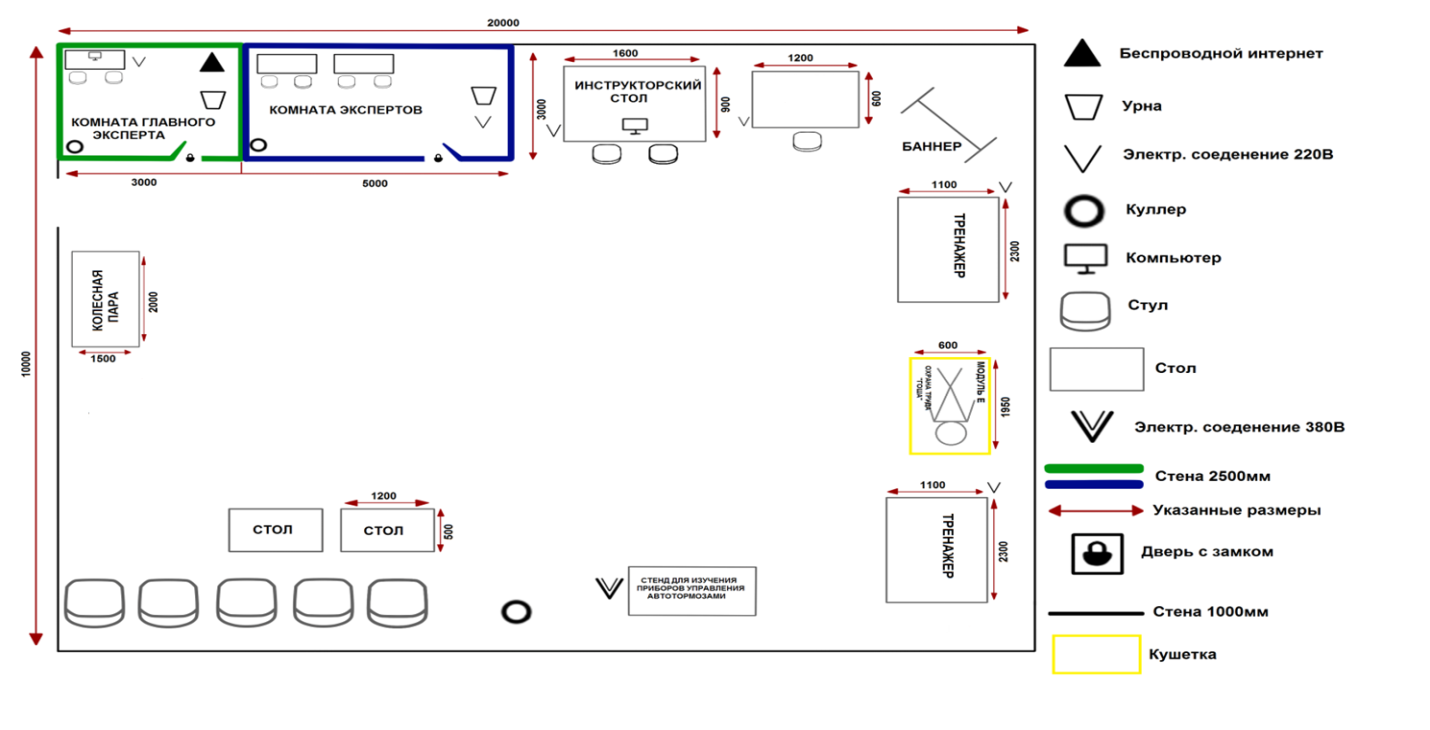 9. ОСОБЫЕ ПРАВИЛА ВОЗРАСТНОЙ ГРУППЫ 12-16 ЛЕТВремя на выполнения задания не должны превышать 4 часов в день.При разработке Конкурсного задания и Схемы оценки необходимо учитывать специфику и ограничения применяемой техники безопасности и охраны труда для данной возрастной группы. Так же необходимо учитывать антропометрические, психофизиологические и психологические особенности данной возрастной группы. Тем самым Конкурсное задание и Схема оценки может затрагивать не все блоки и поля WSSS в зависимости от специфики компетенции.РазделРаздел1Организация работы  Специалист должен знать и понимать:основы законодательства РФ, трудового кодекса РФкодекс деловой этики предприятия или организациидолжностные инструкцииправила трудового распорядкакорпоративный стандартправила технической эксплуатации железных дорог (согласно выполняемой работе) требования охраны труда и пожарной безопасности в объеме, необходимом для выполнения работ по управлению подвижным составом и ведению поезда нормативно-технические и руководящие документы по приемке (сдаче), экипировке, подготовке к работе локомотива соответствующего типа, а также по устранению неисправностей на подвижном составе соответствующего типа или составе вагонов, возникших в пути следования схемы железнодорожных путей обслуживаемых станций (участков) профиль железнодорожного пути обслуживаемого(ых) участка(ов) расположение сигналов, сигнальных знаков и указателей на обслуживаемом(ых) участке(ах)правила пользования тормозными башмакамитехническо-распорядительные акты обслуживаемых железнодорожных станций, участков правила применения средств индивидуальной защиты электротехнику в части управления подвижным составом и ведения поездаграфик движения поездовСпециалист должен уметь:применять нормативно-техническую документацию для подготовки и выполнения различных операций применять режимные карты при ведении поезда делать соответствующие записи в журналах и книгах при эксплуатации подвижного составарегистрировать проведенные инструктажи в соответствующих журналахрассчитывать и пересчитывать требуемое и фактическое тормозное нажатиерассчитывать и пересчитывать необходимое количество тормозных башмаков и ручных тормозов для закрепления подвижного состава от уходапользоваться эталонными значениями в таблицах нормативно-технической документацииопределять скорость следования при отказе или отключении части тормозов подвижного составапроизводить записи в журналы установленной формы о выявленных и устраненных неисправностях на подвижном составе соответствующего типа или составе вагонов, возникших в пути следования2Регламент взаимодействия с участниками перевозочного процессаСпециалист должен знать и понимать:нормативно-технические и руководящие документы по взаимодействию с участниками перевозочного процесса технологические карты и инструкции при взаимодействии с работниками обслуживающими вагоны для выполнения полного или сокращенного опробования тормозов порядок получения и сдачи ключей от подвижного состава порядок прохождения ПРМО в основном и оборотном депопорядок выезда из депо и взаимодействия с ДСП и ДНЦпорядок взаимодействия при подключении, отключении электроотопления в поездепорядок затребования помощи при невозможности продолжать движение самостоятельноСпециалист должен уметь:информировать дежурного по депо при неисправности подвижного состава пользоваться радиосвязью пользоваться двусторонней парковой связью и другими доступными видами связивыполнять команды с ведущего подвижного состава  подавать сигналы установленным способомприменять информацию полученную в виде установленных сигналов от работников железнодорожного транспорта3Регламент действия в нештатных ситуацияхСпециалист должен знать и понимать:нормативно-технические и руководящие документы по порядку действий  в нештатных ситуациях инструкции и нормативные документы о порядке эксплуатации подвижного состава в нестандартных ситуациях как применять  аварийные или резервные схемы при эксплуатации подвижного составаправила перевозки опасных грузов на железнодорожном транспортеСпециалист должен уметь:применять оперативные меры при возникновении нестандартной ситуацииприменять экстренное торможение для остановки поезда  в любых экстренных ситуациях, если того требует поездная обстановкадовести поезд при возникшей неисправности на подвижном составе применяя аварийные схемыоказывать помощь остановившемуся подвижному составу имея на это соответствующий приказзакреплять подвижной состав от самопроизвольного ухода подавать установленные сигналы в зависимости от нештатной ситуации ограждать опасное место или место препятствия  определять скорость следования при отказе или отключении части тормозов подвижного состава определять скорость следования при неисправностию.4КоммуникацияСпециалист должен знать и понимать:грамотную устную и письменную речь технические термины и условные обозначенияпринципы работы с участниками перевозочного процессакак работает радиостанция и ее настройкипорядок работы с клиентами и пассажирамипорядок взаимодействия с работниками производящими ремонт подвижного составакак работают  системы связи и порядок их пользованияСпециалист должен уметь:вести переговоры по радиосвязивежливо обращаться к пассажирамдоносить информацию в стрессовой ситуации способность общаться с пассажирами в нестандартных ситуациях,  контролировать действия толпыорганизовать эвакуациюпроводить инструктажи по охране трудавладеть техническим языком5Менеджмент и творчествоСпециалист должен знать и понимать:как применять режимные карты при ведении поезда как выявлять различными способами техническое состояние подвижного составакак ориентироваться в поездной обстановке режимы экономного расходования тягово-энергетических ресурсовСпециалист должен уметь:управлять тягой подвижного состава при минимальном расходе тягово-энергетических ресурсов расчетливо управлять тормозами подвижного составаконтролировать  работу помощника машиниста с обучением его рациональным приемам и методам выполнения технического обслуживания локомотиваприменять оптимальные методы ремонта и аварийные схемы при эксплуатации подвижного составапроверять качество выполненных работ6Конструкция подвижного составаСпециалист должен знать и понимать:устройство, технические характеристики, порядок эксплуатации и содержания  подвижного состава соответствующего типапорядок содержания подвижного состава соответствующего типа и ухода за ним в процессе эксплуатации устройство тормозов и технологию управления имиправила сцепки и расцепки подвижного состава требования охраны труда, пожарной и электробезопасностиустройство и принцип работы системы дистанционного управления локомотивомтехнологию дистанционного управления маневровым подвижным составом соответствующего типа, в том числе с помощью автоматизированной системы или со второго пульта управленияСпециалист должен уметь:выполнять маневровые работы на деповских и станционных железнодорожных путях с установленной скоростью в соответствии с установленным перечнем работ профессионально управлять подвижным составом при ведении поезда контролировать техническое состояние подвижного состава  и параметры работы в пути следования контролировать параметры работы в пути следования по контрольно-измерительным приборам проверять качество выполнения работ по устранению неисправностей на подвижном составепроверять состояние подвижного состава на стоянкахвизуально определять техническое состояние подвижного состава7Инфраструктура и перевозимые грузыСпециалист должен знать и понимать: порядок работы и эксплуатации устройств автоматики и связи требования, предъявляемые к перевозке груза и пассажиров, в необходимом объеме требования охраны труда и пожарной безопасности в необходимом объеме осуществлять экипировку локомотива топливом, песком, водой в малодеятельных пунктах расположение путей и стрелочных переводов в основном и оборотном депо места остановки для посадки, высадки пассажировСпециалист должен уметь:визуально определять состояние пути, устройств СЦБ и связи, контактной сети. осматривать объекты инфраструктуры в аварийных ситуацияхосматривать  встречные поезда и другой подвижной составосуществлять экипировку локомотива топливом, песком, водой на малодеятельных участках8Инструмент и оборудованиеСпециалист должен знать и понимать:нормы обеспечения подвижного состава инструментом и оборудованием порядок получения, сдачи и хранения  инструмента  порядок проверки и осмотра контрольно-измерительных приборов как определять различными способами пригодность инструмента и оборудования к работеСпециалист должен уметь:принимать инструмент и оборудование согласно описи подготавливать инструмент к осмотру и проверке действия пользоваться всем инструментом находящимся на подвижном составе с помощью инструмента определять и устранять неисправности определять техническое состояние подвижного состава по показаниям контрольно-измерительных приборов9Программное обеспечение и программированиеСпециалист должен знать и понимать:устройство ПК его основные компоненты и возможности на начальном уровнеалгоритм работы электронных терминалов и систем автоматизированного учета и обработки документовустройство и алгоритм работы всех систем и устройств безопасности, установленных на подвижном составекак использовать съемные носители информации при эксплуатации подвижного составапорядок работы с системами автоведения поездовалгоритм и порядок работы с микропроцессорными системами управления на подвижном составеалгоритм и порядок работы с системами дистанционного управления подвижным составомСпециалист должен уметь:обращаться со съемными носителями информации устанавливать и извлекать съемные носители информации из приборов и устройств согласно руководству по эксплуатациииспользовать и проверять носимые элементы устройств и систем безопасности включать, выключать и эксплуатировать устройства и системы безопасности согласно руководству по эксплуатациивносить и своевременно изменять достоверную информацию при настройке и эксплуатации устройств и систем безопасностиопределять визуально, внезапно возникшие неисправности в работе устройств и систем безопасности, а также принимать меры к их устранениюпользоваться электронными терминалами самообслуживанияпользоваться электронными картамивносить достоверную информацию в автоматизированные система учета и обработки документовпользоваться ПК на начальном уровне включать и эксплуатировать системы автоведения поездовэксплуатировать системы дистанционного управления подвижным составомпользоваться и эксплуатировать микропроцессорные системы управления подвижным составом, а также системами самодиагностикиРазделРазделВажность(%)1Организация работы  172Регламент взаимодействия с участниками перевозочного процесса83Регламент действия в нештатных ситуациях164Коммуникация85Менеджмент и творчество106Конструкция подвижного состава217Инфраструктура и перевозимые грузы88Инструмент и оборудование69Программное обеспечение и программирование6ВсегоВсего100РазделРазделВажность(%)1Организация работы122Регламент взаимодействия с участниками перевозочного процесса103Регламент действия в нештатных ситуациях164Коммуникация95Менеджмент и творчество126Конструкция подвижного состава237Инфраструктура и перевозимые грузы58Инструмент и оборудование89Программное обеспечение и программирование5ВсегоВсего100КритерийКритерийКритерийКритерийКритерийКритерийКритерийКритерийИтого баллов за раздел WSSSРазделы Спецификации стандарта WS (WSSS)ABCDEFИтого баллов за раздел WSSSРазделы Спецификации стандарта WS (WSSS)144431117Разделы Спецификации стандарта WS (WSSS)2122218Разделы Спецификации стандарта WS (WSSS)324421316Разделы Спецификации стандарта WS (WSSS)4222118Разделы Спецификации стандарта WS (WSSS)53321110Разделы Спецификации стандарта WS (WSSS)62556321Разделы Спецификации стандарта WS (WSSS)72338Разделы Спецификации стандарта WS (WSSS)81111116Разделы Спецификации стандарта WS (WSSS)912216Итого баллов за критерийИтого баллов за критерий13262618107100КритерийКритерийКритерийКритерийКритерийКритерийИтого баллов за раздел WSSSРазделы Спецификации стандарта WS (WSSS)ABCDИтого баллов за раздел WSSSРазделы Спецификации стандарта WS (WSSS)1361212Разделы Спецификации стандарта WS (WSSS)243310Разделы Спецификации стандарта WS (WSSS)392516Разделы Спецификации стандарта WS (WSSS)44329Разделы Спецификации стандарта WS (WSSS)5731112Разделы Спецификации стандарта WS (WSSS)6910423Разделы Спецификации стандарта WS (WSSS)755Разделы Спецификации стандарта WS (WSSS)823218Разделы Спецификации стандарта WS (WSSS)9325Итого баллов за критерийИтого баллов за критерий46301014100КритерийКритерийБаллыБаллыБаллыКритерийКритерийСудейские аспектыОбъективные аспектыВсегоAКейс по решению ситуационных задач01313BВедение грузового поезда (на тренажерном комплексе)02626CВедение пассажирского поезда (на тренажерном комплексе)02626DПриёмка и эксплуатация тормозного оборудования01818EПриемка и эксплуатация подвижного состава01010FОхрана труда077ВсегоВсего0100100КритерийКритерийБаллыБаллыБаллыКритерийКритерийСудейские аспектыОбъективные аспектыВсегоАВедение грузового поезда (на тренажерном комплексе)04646BПриёмка и эксплуатация тормозного оборудования03030CПриемка и эксплуатация подвижного состава01010DОхрана труда01414ВсегоВсего0100100КритерийКритерийМетодика проверки навыков в критерииАКейс по решению ситуационных задач Объекты оценки: письменные ответы по решению «кейса». Разбивка оценок по каждому из критериев определяется спецификацией стандартов. Экспертной группой производится оценивание одних и тех же аспектов работы всех конкурсантов. Количество заработанных баллов суммируется. В рамках данного задания оценивающая группа состоит из 3 экспертов. После завершения участником выполнения модуля группа приступает к оценке объективных аспектов.ВВедение грузового поезда (на тренажерном комплексе)Объекты оценки: выполнение всего перечня технологических операций по подготовке к поездке, ведение грузового поезда по участку, соблюдение всех требований норм и правил. Разбивка оценок по каждому из критериев определяется спецификацией стандартов. Экспертной группой производится оценивание одних и тех же аспектов работы всех конкурсантов. Количество заработанных баллов суммируется. В рамках данного задания оценивающая группа состоит из 3 экспертов. Оценка происходит во время выполнения  модуля.CВедение пассажирского поезда (на тренажерном комплексе)Объекты оценки: выполнение всего перечня технологических операций по подготовке к поездке, ведение пассажирского поезда по участку, соблюдение всех требований норм и правил. Разбивка оценок по каждому из критериев определяется спецификацией стандартов. Экспертной группой производится оценивание одних и тех же аспектов работы всех конкурсантов. Количество заработанных баллов суммируется. В рамках данного задания оценивающая группа состоит из 3 экспертов. Оценка происходит во время выполнения  модуля.DПриёмка и эксплуатация тормозного оборудованияОбъекты оценки: выполнение всего перечня технологических операций при приемке тормозного оборудования, а также выполнения технологии полного опробования тормозов в грузовом и пассажирском поездах. Разбивка оценок по каждому из критериев определяется спецификацией стандартов. Экспертной группой производится оценивание одних и тех же аспектов работы всех конкурсантов. Количество заработанных баллов суммируется. В рамках данного задания оценивающая группа состоит из 3 экспертов. Оценка происходит во время выполнения  модуля.EПриемка и эксплуатация подвижного составаОбъекты оценки: приемка и осмотр колесной пары подвижного состава, согласно действующей нормативной документации. Разбивка оценок по каждому из критериев определяется спецификацией стандартов. Экспертной группой производится оценивание одних и тех же аспектов работы всех конкурсантов. Количество заработанных баллов суммируется. В рамках данного задания оценивающая группа состоит из 3 экспертов. Оценка происходит во время выполнения  модуля.FОхрана трудаОбъекты оценки: умение оказывать первую доврачебную помощь пострадавшему до приезда квалифицированных работников, соблюдая все санитарные и медицинские нормы. Разбивка оценок по каждому из критериев определяется спецификацией стандартов. Экспертной группой производится оценивание одних и тех же аспектов работы всех конкурсантов. Количество заработанных баллов суммируется. В рамках данного задания оценивающая группа состоит из 3 экспертов. Оценка происходит во время выполнения  модуля.КритерийКритерийМетодика проверки навыков в критерииАВедение грузового поезда (на тренажерном комплексе)Объекты оценки: выполнение всего перечня технологических операций по подготовке к поездке, ведение грузового поезда по участку, соблюдение всех требований норм и правил. Разбивка оценок по каждому из критериев определяется спецификацией стандартов. Экспертной группой производится оценивание одних и тех же аспектов работы всех конкурсантов. Количество заработанных баллов суммируется. В рамках данного задания оценивающая группа состоит из 3 экспертов. Оценка происходит во время выполнения  модуля.В  Приёмка и эксплуатация тормозного оборудованияОбъекты оценки: выполнение всего перечня технологических операций при приемке тормозного оборудования, а также выполнения технологии полного опробования тормозов в грузовом и пассажирском поездах. Разбивка оценок по каждому из критериев определяется спецификацией стандартов. Экспертной группой производится оценивание одних и тех же аспектов работы всех конкурсантов. Количество заработанных баллов суммируется. В рамках данного задания оценивающая группа состоит из 3 экспертов. Оценка происходит во время выполнения  модуля.СПриемка и эксплуатация подвижного составаОбъекты оценки: приемка и осмотр колесной пары подвижного состава, согласно действующей нормативной документации. Разбивка оценок по каждому из критериев определяется спецификацией стандартов. Экспертной группой производится оценивание одних и тех же аспектов работы всех конкурсантов. Количество заработанных баллов суммируется. В рамках данного задания оценивающая группа состоит из 3 экспертов. Оценка происходит во время выполнения  модуля.DОхрана трудаОбъекты оценки: умение оказывать первую доврачебную помощь пострадавшему до приезда квалифицированных работников, соблюдая все санитарные и медицинские нормы. Разбивка оценок по каждому из критериев определяется спецификацией стандартов. Экспертной группой производится оценивание одних и тех же аспектов работы всех конкурсантов. Количество заработанных баллов суммируется. В рамках данного задания оценивающая группа состоит из 3 экспертов. Оценка происходит во время выполнения  модуля.Временные рамкиЛокальный чемпионатОтборочный чемпионатНациональный чемпионатШаблон Конкурсного заданияБерётся в исходном виде с форума экспертов задание предыдущего Национального чемпионатаБерётся в исходном виде с форума экспертов задание предыдущего Национального чемпионатаРазрабатывается на основе предыдущего чемпионата с учётом всего опыта проведения соревнований по компетенции и отраслевых стандартов за 6 месяцев до чемпионатаУтверждение Главного эксперта чемпионата, ответственного за разработку КЗЗа 2 месяца до чемпионатаЗа 3 месяца до чемпионатаЗа 4 месяца до чемпионатаПубликация КЗ (если применимо)За 1 месяц до чемпионатаЗа 1 месяц до чемпионатаЗа 1 месяц до чемпионатаВнесение и согласование с Менеджером компетенции 30% изменений в КЗВ день С-2В день С-2В день С-2Внесение предложений на Форум экспертов о модернизации КЗ, КО, ИЛ, ТО, ПЗ, ОТВ день С+1В день С+1В день С+1